Aufgabe 1: 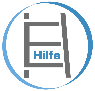 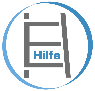 Schreibe zu jedem Begriff eine Definition auf.Proton: _______________________________________________________________________________________________________________________________________________________Neutron: ______________________________________________________________________________________________________________________________________________Ordnungszahl: __________________________________________________________________________________________________________________________________________Massenzahl: ____________________________________________________________________________________________________________________________________________Kernladungszahl: ________________________________________________________________________________________________________________________________________Isotope: _______________________________________________________________________________________________________________________________________________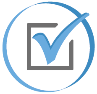 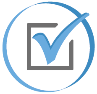 Aufgabe 2: Beschreibe den Aufbau eines Atoms nach Rutherford.________________________________________________________________________________________________________________________________________________________________________________________________________________________________________________________________________________________________________________________________________________________________________________________________________Aufgabe 3:In der Tabelle befindet sich die Isotopenverteilung verschiedener Elemente. Berechne die durchschnittliche Atommasse.  Hilfe für Aufgabe 1:Vervollständige die Definitionen. Kreuze dafür den Satz an, der zu dem Begriff passt.Ein Proton... ... ist ein einfach positiv geladenes Teilchen, das sich im Atomkern befindet. Es hat die Masse 1 u.  ... ist ein elektrisch ungeladenes Teilchen, das sich im Atomkern befindet. Es hat die Masse 1 u. Ein Neutron…... ist ein einfach positiv geladenes Teilchen, das sich im Atomkern befindet. Es hat die Masse 1 u.  ... ist ein elektrisch ungeladenes Teilchen, das sich im Atomkern befindet. Es hat die Masse 1 u. Die Ordnungszahl…... entspricht der Anzahl der Protonen = Kernladungszahl... entspricht der Anzahl der Neutronen und der Massenzahl des jeweiligen Elements. Die Massenzahl…... gibt an, wie schwer ein Atom ist. Sie entspricht der Anzahl der Protonen und der Anzahl der Neutronen zusammen. ... entspricht der Anzahl der Protonen = Kernladungszahl.Die Kernladungszahl…... entspricht der Anzahl der Protonen und der Ordnungszahl des jeweiligen Elements. ….entspricht der Anzahl der Neutronen und der Massenzahl des jeweiligen Elements.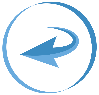 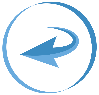 Isotope…... besitzen eine unterschiedliche Anzahl an Neutronen. Sie unterscheiden sich in der Massenzahl. ... besitzen eine unterschiedliche Anzahl an Protonen. Sie unterscheiden sich in der Ordnungszahl. Hilfe für Aufgabe 2:Beschreibe den Aufbau eines Atomkerns nach Rutherford. Vervollständige den Lückentext.Der Atomkern besteht aus den positiv geladenen _____________ und den ungeladenen  _____________. Die positiven  _____________ stoßen sich gegenseitig ab. Diese Abstoßung wird jedoch durch die  _____________ aufgehoben, sodass der  _____________ insgesamt stabil ist und nicht zerfällt. Protonen und Neutronen haben jeweils eine Masse von  _____________. Rechnet man die Massen aller Protonen und Neutronen im Kern zusammen, so erhält man die Masse des jeweiligen Atoms. Die durchschnittliche Masse eines Atoms kann man an seiner  _____________ ablesen. Die Zahl der Protonen kann man an der  _____________ablesen, die gleichzeitig auch die Kernladungszahl darstellt. Zwei Atome mit der gleichen Zahl an Protonen gehören zum gleichen  _____________, allerdings kann die Zahl der  _____________ im Kern variieren. Atome mit der gleichen Protonenzahl, aber einer unterschiedlichen Zahl an Neutronen nennt man  _____________. Es handelt sich um dasselbe Element, die Atome unterscheiden sich aber in ihrer  _____________. Ordnungszahl und Kernladungszahl bleiben jedoch unverändert. Hilfe für Aufgabe 3:Lies dir das Beispiel durch und bearbeite danach die Aufgabe. Beispiel: Chlor besitzt 2 Isotope. Isotop 1 (Cl ) besitzt die Massenzahl 37 und kommt zu            24,2 % vor. Isotop 2 (Cl) besitzt die Massenzahl 35 und kommt zu 75,8 % vor. Multipliziere die Massenzahl von Isotop 1 mit dem prozentualen Anteil. Führe diesen Schritt auch für das Isotop 2 durch. Addiere am Ende die beiden Werte. Dein Ergebnis ist die Massenzahl des Isotops.ElementIsotope (Anteil in %)Isotope (Anteil in %)Isotope (Anteil in %)ErgebnisSauerstoff (99,8 %)(0,2 %)Silicium (92,2 %) (4,7 %) (3,1 %)Schwefel (95,0 %) (0,8 %) (4,2 %)